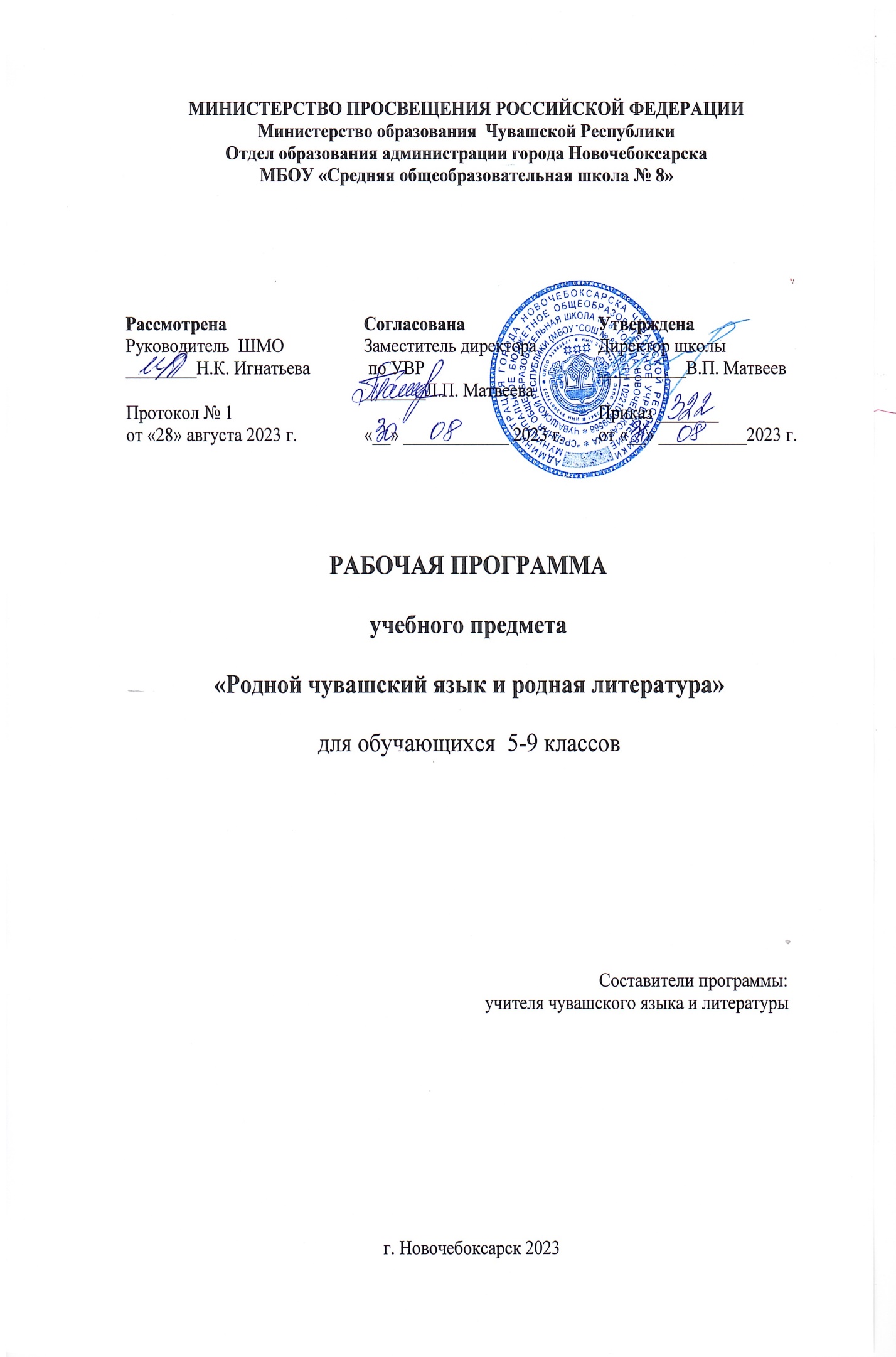 Пояснительная записка       Федеральная рабочая программа по учебному предмету «Родной чувашский язык и родная литература» (предметная область «Родной язык и литературное чтение на родном языке») разработана для обучающихся, слабо владеющих и (или) не владеющих чувашским языком, и включает пояснительную записку, содержание обучения, планируемые результаты освоения программы по родному чувашскому языку и родной литературе.       Программа предусматривает взаимосвязанное развитие основных видов речевой деятельности: аудирования, говорения, чтения и письма, формирование элементарных коммуникативных навыков на чувашском языке, способности и готовности общаться с носителями чувашского языка в устной и письменной форме с учётом речевых возможностей и потребностей обучающихся.Общая характеристика учебного предмета       В программе по родному чувашскому языку родной литературе на уровне основного общего образования увеличивается объём используемых языковых и речевых средств, продолжается развитие коммуникативной компетенции обучающихся, возрастает степень их речевой самостоятельности и творческой активности.       Изучение предмета расширяет лингвистический кругозор обучающихся, развивает логическое мышление, способность анализировать, сравнивать, классифицировать языковые единицы, проводить выводы, обладает значительным воспитательным потенциалом: учит патриотизму, любви к родному краю, уважительному отношению к родным языку и культуре, толерантности к представителям других наций и их традициям.Цели изучения учебного предметаИзучение родного чувашского языка и литературного чтения направлено на достижение следующих целей: - совершенствование всех видов речевой деятельности, коммуникативных умений и культуры речи на родном чувашском языке; - расширение знаний о специфике родного чувашского языка, основных языковых единицах в соответствии с разделами науки о языке; - приобщение обучающихся к культуре, традициям чувашского народа в рамках тем, сфер и ситуаций общения; - развитие национального самосознания, формирование российской гражданской идентичности в поликультурном обществе.Место учебного предметаОбщее число часов, рекомендованных для изучения родного чувашского языка и родной литературы – 272 часа: в 5 классе – 68 часов (2 часа в неделю), в 6 классе – 34 часа (1 час в неделю), в 7 классе – 68 часов (2 часа в неделю), в 8 классе – 68 часов (2 часа в неделю), в 9 классе – 34 часа (1 час в неделю).Содержание учебного предмета5 КЛАСС       Эпĕ тата манăн çемье. Çемье, çемьери çынсем çинчен ансат предложенисемпе каласа пама вĕренни. Саламлă çыру çырма вĕренни. Камăнлăх формине йышăннă япала ячĕсемпе пуплевре усă курни.Тăван шкул. Сăмах йышне пуянлатни. Сехет тăрăх вăхăта палăртни. Хисеп ячӗсене аса илни.         Вăхăт. Кĕрхи сăнсем. Çулталăк вăхăчĕсене аса илни. Панă предложенисенчен  кӗркунне çинчен  предложенисем, калав тěрěс йěркелеме хăнăхни. Юратнă çулталăк вăхăчĕ çинчен каласа пама вĕренни.  Ĕç çынна илем кÿрет. Ӗç çинчен калакан ваттисен сӑмахӗсене аса илни. -Çă(-çĕ) аффикс хушса çĕнĕ сăмахсем тума вĕренни, вĕсемпе предложенисем туни. Çӑкӑра хаклама вӗренни.Апат-çимĕç.  Апат-çимĕç,  сĕт-турăх ячӗсене аса илни, вӗсене ушкăнлама хăнăхасси, пĕтĕмлетÿ сăмахĕсене ас туса юлни. Чăваш апачĕсемпе паллашни. Тăван тавралăх. Тискер чĕр чунсен ячӗсене аса илни.  Вырăсларан чăвашла куçарни. ансат предложенисем туса каласа пама хăнăхни. Интереслӗ информаци тупса каласа пани.Вăхăт. Хĕллехи кунсем. Вулав тата çыру хăнăхăвне малалла аталантарни. [Йĕ], [йă], [йÿ] сасă çыхăнăвĕсем пур сăмахсене вулама хăнăхтарни. Сăмахсенчен предложенисем йĕркелесе çыртарни.Кăмăл-сипет урокĕсем. Кӗнекери текстсене вулани, калаçни. Ыйту-хурав мелӗпе ӗçлени.Уявсем. Çулталӑкра пулса иртекен уявсене аса илни, вӗсене чӑвашла куçарни. Сурхури уявӗ. Саламлӑ çыру çырма вĕренни. Вăхăт. Çуркунне. Çуркуннене пӗлтерекен сӑмахсемпе паллашни, вӗсене пуплеве кӗртни. Çуркунне çинчен çыхăнуллă калав тума вĕренни. Вӗçен кайӑксен ячӗсене аса илни.Чăваш Ен – манăн тăван çĕр-шыв. Чăвашсен хăш-пĕр паллă та хисеплĕ çыннисемпе паллашни. Чăваш Республикин символĕсем. Тăван çĕр-шыв. çинчен ансат предложенисемпе каласа пама вĕренниЭтем тата çутçанталăк. Пуплев хăнăхăвне аталантарни. Вăрманти çырласен, эмел  курăкĕсен ячӗсемпе паллашни, кайӑксен ячӗсене аса илсе çирӗплетсе хӑварни.6 КЛАССТăван шкул. Сасăсен килĕшĕвне пăхăнса вулама вĕренни. «Шкул», «Пÿлĕм», темăсемпе 4-5 ансат предложении туса каласа пама хăнăхтарни. Панă предложенисен схемисем патне тĕслĕхсем тупни.    Эпӗ тата манăн çемье .    Кун йӗрки тата хам çинчен   темăсемп диалог тата монолог йĕркелени.  Хурăнташ-тăван. Кил-йыш текстсемпе ĕçлени. Чăваш чĕлхинчи уçă сасăсен системипе паллаштарни.   Тус-тантăшсем. Пусăм правилисемпе палаштарни. Çынна пĕлтерекен сăмахсем камăнлăх формипе усă курни.Саламлă çырÿ çырма вĕренни. Темăпа 4-6 ансат предложении туса каласа пама хăнăхтарни.    Пушă вăхăтра . Шахмат вăййи. Библиотекăра. Канмалли кун. Вокзалта текстсемпе ĕçлени. Тĕрлĕ профессипе ĕçлекен çынсем çинчен 5-7 ансат предложенипе каласа пама вĕренни. Валли, хыççăн хыç сăмахсемпе усă курма вĕренни.   Сывă пурнăç йӗрки. Сывлăхран хакли ним те çук. Чир ураран ӱкерет текстсемпе ĕçлени. Çине, çинче, умне, умĕнче, патне, патĕнче, хушшине, хушшинче сăмахсемпе предложенисем тума хăнăхтарни. Çă(-çĕ) аффикс хушса çĕнĕ сăмахсем тума вĕренни.   Халăх йăли-йӗрки. Чăваш театрӗ. Шупашкар театрӗсем. Тӗнчере тӗрлӗ тӗн.Тӗлӗнмелле халăх текстсемпе ĕçлени. Çынна пĕлтерекен сăмахсем камăнлăх формипе усă курни. Чăваш тумĕпе, тĕррипе паллаштарни.   Тăван çӗр-шыв. Тăван çӗр-шыв – Раççей. Çӗр-шыв чӗри – Мускав. Тăван çӗр-шывах хаклă. Мӗн-ши вăл Тăван çӗр-шыв? Малтанхи Шупашкар. А.Н. Крылов – карап ăсти. Иакинф Бичурин текстсемпе ĕçлени, паллă та хисеплĕ çыннисемпе паллаштарни. -Çă(-çĕ) аффикс хушса çĕнĕ сăмахсем тума вĕренни, вĕсемпе предложенисем йĕркелени. Тăван тавралăх. Пĕтĕмлетÿ сăмахĕсемпе пуплевре усă курма вĕренни. Ăçта? ыйтăва хуравлама вĕренни. Çуркунне çинчен çыхăнуллă калав тума вĕренни.7 КЛАСС     Тăван шкул. Тăван шкул .Тăван чӗлхе – сăнарлă чӗлхе текстсемпе ĕçлени. вěренӳпе ҫыхăннă ыйтусем пама пěлни.  Вěреннě темăпа 6-8 предложенирен тăракан пěчěк текст тума пултарни.     Эпӗ тата манăн çемье. Чăваш чěлхинчи вулав правилисене аса илни, чăвашла тěрěс вулама вěренни .  Вěреннě темăпа 6-8 предложенирен тăракан пěчěк текст тума пултарни. -  Япалана, япала паллине, ěҫе пěлтерекен сăмахсене пěлни.    Кӗрхи сăнсем. «Кӗрхи илем»  темăпа 6-8 предложенирен тăракан пěчěк текст тума пултарни. Шкул ачин кун йěркине пěлни, кун йěркине  тытса пыма хăнăхса пыни.    Пушă вăхăтра.  Ытти ҫынсен сěнěвне тěрěс ăнланма, шута илме пултарни.        Харпăр хăйěн, юлташěн ěҫне хаклама, йăнăшсене курма, тӳрлетме   вěренни. Текст, предложени, сăмах схемисене тума, панă схемăсемпе, модельсемпе усă курса текст йěркелеме, предложени, сăмах тупма пултарни.    Килти чӗр чунсесем. Йытă – çыннăн шанчăклă тусӗ текстпа ĕçлени. Япаласене сăнама, ушкăнлама пěлни. Пусăм ҫинчен пěлни, пусăм тěрěс лартса сăмахсене вулама вěренни     Професси тӗнчи. Япалана, япала паллине, ěҫе пěлтерекен сăмахсене уйăрма пěлни.Х упă сасăсем янравлă тата янравсăр, ҫемҫе тата хытă пулнине пěлни, вěсене уйăрма пултарни. Чăваш чěлхинчи предложенисенче сăмахсен ҫирěп йěрки  пуррине ăнланни. Тĕрлĕ профессипе ĕçлекен çынсем çинчен 4-5 ансат предложенипе каласа пама вĕренни.     Этем тата çут çанталăк. Акăш кӱлли текстпа ĕçлени. Юнашар тăракан икĕ пĕр пек хупă сас паллине вăрăммăн вулама вĕренни. Камăнлăх формисенчи япала ячĕсемпе предложенисем туни. Ăçта? ыйтăва хуравлама вĕренни.     Хӗлле. Сăмахсенчен предложенисем йĕркелесе çыртарни. Хĕл  çинчен çыхăнуллă калав тума вĕренни. Юратнă çулталăк вăхăчĕ çинчен каласа пама вĕренни.      Чăвашран тухнă  паллă  ҫынсем. Чăвашсен  паллă та хисеплĕ çыннисемпе паллаштарни: пӗрремӗш  чăваш артисчӗсем, Надежда Павлова балерина, Г.Н. Волков – паллă этнопедагог. Хирĕçле пĕлтерĕшлĕ сăмахсене тупма хăнăхни, вĕсене пуплеве кĕрни.       Камăнлăх формине йышăннă япала ячĕсемпе пуплевре усă курни.    Тăван ҫӗр-шыв. Санкт-Петербург, Чул хуласемпе паллашни. Вăрăммăн илтĕнекен хупă сасăллă сăмахсем çинчен аса илтерни. Миçе тенкĕ тăрать? ыйтăва хуравла вĕренни.     Чăваш Ен – манăн тăван ҫӗр-шыв.   Чăваш вăййисемпе, юррисемпе паллашни.       Тантăшу патне çыру çырма вĕренни. Калаçу, тăнлу, вулав тата çыру хăнăхăвĕсене аталантарни.    Наукăпа техника прогресӗ. Космонавт профессийӗ çинчен калаçу йĕркелени. Камăнлăх формине йышăннă япала ячĕсемпе пуплевре усă курни.    Çурхи кунсем. Çуркунне çинчен çыхăнуллă калав тума вĕренни. Умне, умĕнче, çине, çинче, патне, патĕнче сăмахсемпе предложенисем туптарни. Сăмахсенчен предложенисем йĕркелесе çыртарни.  8 КЛАСС «Сывă-и, юратнă шкул?» Янăравлă шăнкăрав. Вĕрентекенĕм. Ударени  правилисене аса илни,  тӗрӗс усӑ курни.«Кĕркунне» Кĕрхи ÿкерчĕк. Кĕркунне. Кӗрхи çанталӑка сӑнасси, каласа парасси. Вěреннě темăпа 7-8 предложенирен тăракан пěчěк текст тума пултарни.« Чǎваш халǎх пултарулǎхĕ»  Сĕтел хушшинче. Чǎваш халǎх юррисем: Шǎнкǎр – шǎнкǎр; Пиç, пиç палан; Вĕç , вĕç куккук… Антун пĕви. Сарри паттǎр. Тÿпере миçе çǎлтǎр? Выртмара. Ǎсату. Савнǎ ен – Чǎваш çĕршывĕ Чǎваш республики. Чǎваш характерĕ. Чǎваш хĕр арǎмĕ. Чǎваш сǎрчĕ. Чǎвашла мансан. Турци профессорĕ чǎвашла калаçать. Эп – чǎваш ачи.«Чǎваш ятне çĕклекенсем» Юратнǎ юрǎç. Н. И. Ашмарин – хǎй çинчен. Вячеслав Винокуров. Чапаев вырǎс- и е чǎваш? Тĕнчипе паллǎ ученǎй. Петр Егоров. Ехрем хуçасем. Ÿсен-тǎран тĕнчиǍвǎс. Çĕмĕрт. Кǎмпасем. Шĕшкĕ.  Шǎлан. Хурǎн. Хурама. Тирĕк. Вĕрене. Йǎмра – çÿçе – хǎва. Çирĕк. Юман. Чǎваш вǎрманĕсем. Вырǎс чĕлхинчен йышăннă йывăç ячĕсене тĕрĕс çырасси.9 КЛАССФонетика ыйтăвĕсем    Чăваш  чĕлхинчи уҫă сасăсен килĕшĕвĕ ҫинчен вĕреннине  ҫирĕплетни. Сингармонизм законĕпе пуплевре усă курма хăнăхни. Пусăм.  Вырăсларан кĕрекен сăмахсенчи пусăм. Чăваш Республики    Чăваш Республики ҫинчен вĕреннине аса илсе ҫирĕплетни. Хамăр хулапа мухтанни, хулана таса та тирпейлĕ тытма вĕренни. Тěрлě пуплев  ситуацийěсенче диалог, монолог  йěркелеме пултарни. «Капăрланать, ÿсет  Чăваш Республики» текст тăрăх ыйтусем йĕркелени..Морфологи    Таврăну местоименисен улшăнĕвĕпе пĕлтерĕшĕ ҫинчен пĕлӱ илни, вĕсемпе пуплевре усă курма хăнăхни. Япала камăн пулнине палăртакан аффикссемпе пуплевре усă курма вĕренни. Глагол наклоненийĕсемпе, наречисен пулăвĕпе  паллашии. Ушкăнпа ěҫлеме пěлни. Япалана, япала паллине, ěҫе пěлтерекен сăмахсене уйăрма пěлни.Синтаксис Предложени пуплевĕн чи кирлĕ пайĕ пулнине ăнланни, ыйтуллă, ҫуклă, пурлă, сăпатсăр  предложенисем ҫинчен пĕлӱ илни. Вĕсемпе пуплевре тĕрĕс усă курма вĕренни. - хатěр планпа усă курса текст содержанине калама пěлни. Пăтраштарса панă сас паллисенчен сăмахсем, сăмахсенчен предложенисем, предложенисенчен текстсем туса ҫырни. Ыйтуллă, çуклă предложенисемпе паллашни.Çыннăн ячĕпе шăпи Ҫын ячĕпе кăмăлĕ ҫинчен калаҫнă май  пуплеве, шухăшлава  аталантарни  «Манăн çемье» темăпа 7-10 ансат предложении туса каласа пама хăнăхтарни. «Хам ҫинчен» темăпа диалог, монолог  йěркелеме пултарни. «Манăн ят»  текста пайсем ҫине уйăрма, план тума пěлни.Республикăри хисеплĕ çынсем Республикăри паллă ҫынсем: В.Ф.Каховский, А.С.Артемьев , Ф.С.Васильев, В.Н.Яковлев . Валериан Соколов тата Майя Костинăпа паллаштарни.) Текстра кирлě сăмахсене, сăмах майлашăвěсене, предложенисене, сыпăксене шыраса тупни.  Сăмах йышě пуянланни.Планируемые образовательные результатыВ результате изучения родного чувашского языка и родной литературы на уровне основного общего образования у обучающегося будут сформированы следующие личностные результаты: 1) гражданского воспитания: готовность к выполнению обязанностей гражданина и реализации его прав, уважение прав, свобод и законных интересов других людей, активное участие в жизни семьи, образовательной организации, местного сообщества, родного края, страны, в том числе в сопоставлении с ситуациями, отражёнными в литературных произведениях, написанных на родном (чувашском) языке; неприятие любых форм экстремизма, дискриминации; понимание роли различных социальных институтов в жизни человека; представление об основных правах, свободах и обязанностях гражданина, социальных нормах и правилах межличностных отношений в поликультурном и многоконфессиональном обществе, формируемое в том числе на основе примеров из литературных произведений, написанных на родном (чувашском) языке; готовность к разнообразной совместной деятельности, стремление к взаимопониманию и взаимопомощи, активное участие в самоуправлении в образовательной организации; готовность к участию в гуманитарной деятельности (помощь людям, нуждающимся в ней; волонтёрство); 2) патриотического воспитания: осознание российской гражданской идентичности в поликультурном и многоконфессиональном обществе, понимание роли родного чувашского языка в жизни народа, проявление интереса к познанию родного чувашского языка, к истории и культуре своего народа, края, страны, других народов России, ценностное отношение к родному чувашскому языку, к достижениям своего народа и своей Родины – России, к науке, искусству, боевым подвигам и трудовым достижениям народа, в том числе отражённым в художественных произведениях, уважение к символам России, государственным праздникам, историческому и природному наследию и памятникам, традициям разных народов, проживающих в родной стране; 3) духовно-нравственного воспитания: ориентация на моральные ценности и нормы в ситуациях нравственного выбора, готовность оценивать своё поведение, в том числе речевое, и поступки, а также поведение и поступки других людей с позиции нравственных и правовых норм с учётом осознания последствий поступков; активное неприятие асоциальных поступков, свобода и ответственность личности в условиях индивидуального и общественного пространства; 4) эстетического воспитания: восприимчивость к разным видам искусства, традициям и творчеству своего и других народов, понимание эмоционального воздействия искусства, осознание важности художественной культуры как средства коммуникации и самовыражения; понимание ценности отечественного и мирового искусства, роли этнических культурных традиций и народного творчества, стремление к самовыражению в разных видах искусства; 5) физического воспитания, формирования культуры здоровья и эмоционального благополучия: осознание ценности жизни с использованием собственного жизненного и читательского опыта, ответственное отношение к своему здоровью и установка на здоровый образ жизни (здоровое питание, соблюдение гигиенических правил, рациональный режим занятий и отдыха, регулярная физическая активность); осознание последствий и неприятие вредных привычек (употребление алкоголя, наркотиков, курение) и иных форм вреда для физического и психического здоровья, соблюдение правил безопасности, в том числе правил безопасного поведения в Интернет-среде; способность адаптироваться к стрессовым ситуациям и меняющимся социальным, информационным и природным условиям, в том числе осмысляя собственный опыт и выстраивая дальнейшие цели; умение принимать себя и других, не осуждая; умение осознавать своё эмоциональное состояние и эмоциональное состояние других, использовать языковые средства для выражения своего состояния, в том числе опираясь на примеры из литературных произведений, написанных на родном чувашском языке, сформированность навыков рефлексии, признание своего права на ошибку и такого же права другого человека; 6) трудового воспитания: установка на активное участие в решении практических задач (в рамках семьи, образовательной организации, населенного пункта, родного края) технологической и социальной направленности, способность инициировать, планировать и самостоятельно выполнять такого рода деятельность; интерес к практическому изучению профессий и труда различного рода, в том числе на основе применения изучаемого предметного знания и ознакомления с деятельностью филологов, журналистов, писателей, уважение к труду и результатам трудовой деятельности, осознанный выбор и построение индивидуальной траектории образования и жизненных планов с учётом личных и общественных интересов и потребностей; умение рассказать о своих планах на будущее; 7) экологического воспитания: ориентация на применение знаний из области социальных и естественных наук для решения задач в области окружающей среды, планирования поступков и оценки их возможных последствий для окружающей среды, умение точно, логично выражать свою точку зрения на экологические проблемы; повышение уровня экологической культуры, осознание глобального характера экологических проблем и путей их решения, активное неприятие действий, приносящих вред окружающей среде, в том числе сформированное при знакомстве с литературными произведениями, поднимающими экологические проблемы, осознание своей роли как гражданина и потребителя в условиях взаимосвязи природной, технологической и социальной сред, готовность к участию в практической деятельности экологической направленности; 8) ценности научного познания: ориентация в деятельности на современную систему научных представлений об основных закономерностях развития человека, природы и общества, взаимосвязях человека с природной и социальной средой, закономерностях развития языка, овладение языковой и читательской культурой, навыками чтения как средства познания мира, овладение основными навыками исследовательской деятельности, установка на осмысление опыта, наблюдений, поступков и стремление совершенствовать пути достижения индивидуального и коллективного благополучия;9) адаптации обучающегося к изменяющимся условиям социальной и природной среды: освоение обучающимися социального опыта, основных социальных ролей, норм и правил общественного поведения, форм социальной жизни в группах и сообществах, включая семью, группы, сформированные по профессиональной деятельности, а также в рамках социального взаимодействия с людьми из другой культурной среды; способность обучающихся к взаимодействию в условиях неопределённости, открытость опыту и знаниям других; способность действовать в условиях неопределённости, повышать уровень своей компетентности через практическую деятельность, в том числе умение учиться у других людей, получать в совместной деятельности новые знания, навыки и компетенции из опыта других; навык выявления и связывания образов, способность формировать новые знания, способность формулировать идеи, понятия, гипотезы об объектах и явлениях, в том числе ранее не известных, осознавать дефицит собственных знаний и компетенций, планировать своё развитие; умение оперировать основными понятиями, терминами и представлениями в области концепции устойчивого развития, анализировать и выявлять взаимосвязь природы, общества и экономики, оценивать свои действия с учётом влияния на окружающую среду, достижения целей и преодоления вызовов, возможных глобальных последствий; способность осознавать стрессовую ситуацию, оценивать происходящие изменения и их последствия, опираясь на жизненный, речевой и читательский опыт; воспринимать стрессовую ситуацию как вызов, требующий контрмер; оценивать ситуацию стресса, корректировать принимаемые решения и действия; формулировать и оценивать риски и последствия, формировать опыт, находить позитивное в сложившейся ситуации; быть готовым действовать в отсутствие гарантий успеха.Метапредметные результатыВ результате изучения родного чувашского языка и родной литературы на уровне основного общего образования у обучающегося будут сформированы познавательные универсальные учебные действия, коммуникативные универсальные учебные действия, регулятивные универсальные учебные действия, умения совместной деятельности.У обучающегося будут сформированы следующие базовые логические действия как часть познавательных универсальных учебных действий: выявлять и характеризовать существенные признаки языковых единиц, языковых явлений и процессов; устанавливать существенный признак классификации языковых единиц (явлений), основания для обобщения и сравнения, критерии проводимого анализа, классифицировать языковые единицы по существенному признаку; выявлять закономерности и противоречия в рассматриваемых фактах, данных и наблюдениях, предлагать критерии для выявления закономерностей и противоречий; выявлять в тексте дефициты информации, данных, необходимых для решения поставленной учебной задачи; выявлять причинно-следственные связи при изучении языковых процессов, проводить выводы с использованием дедуктивных и индуктивных умозаключений, умозаключений по аналогии, формулировать гипотезы о взаимосвязях; самостоятельно выбирать способ решения учебной задачи при работе с разными типами текстов, разными единицами языка, сравнивая варианты решения и выбирая оптимальный вариант с учётом самостоятельно выделенных критериев.У обучающегося будут сформированы следующие базовые исследовательские действия как часть познавательных универсальных учебных действий: использовать вопросы как исследовательский инструмент познания в языковом образовании; формулировать вопросы, фиксирующие несоответствие между реальным и желательным состоянием ситуации, и самостоятельно устанавливать искомое и данное; формировать гипотезу об истинности собственных суждений и суждений других, аргументировать свою позицию, мнение; составлять алгоритм действий и использовать его для решения учебных задач; проводить по самостоятельно составленному плану небольшое исследование по установлению особенностей языковых единиц, процессов, причинно-следственных связей и зависимостей объектов между собой; оценивать на применимость и достоверность информацию, полученную в ходе лингвистического исследования (эксперимента); самостоятельно формулировать обобщения и выводы по результатам проведённого наблюдения, исследования, владеть инструментами оценки достоверности полученных выводов и обобщений; прогнозировать возможное дальнейшее развитие процессов, событий и их последствия в аналогичных или сходных ситуациях, а также выдвигать предположения об их развитии в новых условиях и контекстахУ обучающегося будут сформированы умения работать с информацией как часть познавательных универсальных учебных действий: применять различные методы, инструменты и запросы при поиске и отборе информации с учётом предложенной учебной задачи и заданных критериев; выбирать, анализировать, интерпретировать, обобщать и систематизировать информацию, представленную в текстах, таблицах, схемах; использовать различные виды аудирования и чтения для оценки текста с точки зрения достоверности и применимости содержащейся в нём информации и усвоения необходимой информации с целью решения учебных задач; использовать смысловое чтение для извлечения, обобщения и систематизации информации из одного или нескольких источников с учётом поставленных целей; находить сходные аргументы (подтверждающие или опровергающие одну и ту же идею, версию) в различных информационных источниках; самостоятельно выбирать оптимальную форму представления информации (текст, презентация, таблица, схема) и иллюстрировать решаемые задачи несложными схемами, диаграммами, иной графикой и их комбинациями в зависимости от коммуникативной установки; оценивать надёжность информации по критериям, предложенным учителем или сформулированным самостоятельно; эффективно запоминать и систематизировать информацию.У обучающегося будут сформированы умения общения как часть коммуникативных универсальных учебных действий: воспринимать и формулировать суждения, выражать эмоции в соответствии с условиями и целями общения; выражать себя (свою точку зрения) в диалогах и дискуссиях, в устной монологической речи и в письменных текстах на родном (чувашском) языке; распознавать невербальные средства общения, понимать значение социальных знаков; распознавать предпосылки конфликтных ситуаций и смягчать конфликты, вести переговоры; понимать намерения других, проявлять уважительное отношение к собеседнику и в корректной форме формулировать свои возражения; в ходе диалога (дискуссии) задавать вопросы по существу обсуждаемой темы и высказывать идеи, нацеленные на решение задачи и поддержание благожелательности общения; сопоставлять свои суждения с суждениями других участников диалога, обнаруживать различие и сходство позиций; публично представлять результаты проведённого языкового анализа, выполненного лингвистического эксперимента, исследования, проекта; самостоятельно выбирать формат выступления с учётом цели презентации и особенностей аудитории и в соответствии с ним составлять устные и письменные тексты с использованием иллюстративного материала.У обучающегося будут сформированы умения самоорганизации как части регулятивных универсальных учебных действий: выявлять проблемы для решения в учебных и жизненных ситуациях; ориентироваться в различных подходах к принятию решений (индивидуальное, принятие решения в группе, принятие решения группой); самостоятельно составлять алгоритм решения задачи (или его часть), выбирать способ решения учебной задачи с учётом имеющихся ресурсов и собственных возможностей, аргументировать предлагаемые варианты решений; самостоятельно составлять план действий, вносить необходимые коррективы в ходе его реализации; проводить выбор и брать ответственность за решение.У обучающегося будут сформированы умения самоконтроля, эмоционального интеллекта, принятия себя и других как части регулятивных универсальных учебных действий: владеть разными способами самоконтроля (в том числе речевого), самомотивации и рефлексии; давать оценку учебной ситуации и предлагать план её изменения; предвидеть трудности, которые могут возникнуть при решении учебной задачи, и адаптировать решение к меняющимся обстоятельствам; объяснять причины достижения (недостижения) результата деятельности; понимать причины коммуникативных неудач и предупреждать их, давать оценку приобретённому речевому опыту и корректировать собственную речь с учётом целей и условий общения; оценивать соответствие результата цели и условиям общения; развивать способность управлять собственными эмоциями и эмоциями других; выявлять и анализировать причины эмоций; понимать мотивы и намерения другого человека, анализируя речевую ситуацию; регулировать способ выражения собственных эмоций; осознанно относиться к другому человеку и его мнению; признавать своё и чужое право на ошибку; принимать себя и других, не осуждая; проявлять открытость; осознавать невозможность контролировать всё вокруг.У обучающегося будут сформированы умения совместной деятельности: понимать и использовать преимущества командной и индивидуальной работы при решении конкретной проблемы, обосновывать необходимость применения групповых форм взаимодействия при решении поставленной задачи; принимать цель совместной деятельности, коллективно строить действия по её достижению: распределять роли, договариваться, обсуждать процесс и результат совместной работы; обобщать мнения нескольких человек, проявлять готовность руководить, выполнять поручения, подчиняться; планировать организацию совместной работы, определять свою роль (с учётом предпочтений и возможностей всех участников взаимодействия), распределять задачи между членами команды, участвовать в групповых формах работы (обсуждения, обмен мнениями, «мозговой штурм» и другие); выполнять свою часть работы, достигать качественный результат по своему направлению и координировать свои действия с действиями других членов команды; оценивать качество своего вклада в общий продукт по критериям, самостоятельно сформулированным участниками взаимодействия, сравнивать результаты с исходной задачей и вклад каждого члена команды в достижение результатов, разделять сферу ответственности и проявлять готовность к представлению отчёта перед группой.Предметные результатыК концу обучения в 5 классе обучающийся научится: воспринимать на слух аудиотексты, построенные на изученном материале, и полностью понимать их содержание; использовать контекстуальную или языковую догадку при аудировании и чтении; вербально или невербально реагировать на услышанное; употреблять формулы чувашского речевого этикета; высказываться о фактах и событиях, используя основные коммуникативные типы речи (описание, повествование, рассуждение) с использованием текста; осознанно читать про себя, анализировать текст и находить в нём нужную информацию; определять значение незнакомых слов по контексту и по словарю; проводить выписки из текста с целью их использования в собственных высказываниях; применять при письме изученные орфографические правила; объединять слова в тематические группы; характеризовать морфему как значимую единицу языка; объяснять роль морфем в процессах формо- и словообразования; применять в речевой практике основные способы словообразования; пользоваться различными видами словарей (толковый, орфоэпический, орфографический, синонимов, антонимов, омонимов, фразеологизмов); соблюдать закон сингармонизма в речи; правильно произносить звуки [ă], [ĕ], [ӳ], [ç]; выделять слоги в слове, определять место постановки ударения в слове; говорить с правильной интонацией; правильно употреблять буквы ь и ъ; уместно использовать строчную и прописную буквы при письме; переносить слова в соответствии с правилами; различать гласные и согласные звуки; распознавать сонорные и шумные согласные, мягкие и твёрдые согласные; различать изученные способы словообразования имён существительных, имён прилагательных и глаголов; определять грамматические признаки имён существительных; склонять имена существительные и правильно употреблять в речи их падежные формы; распознавать и употреблять в речи аффиксы принадлежности (-ăм (-ĕм), -у (-ӳ), -ĕ (-и) имён существительных; определять грамматические признаки имён прилагательных; распознавать имя числительное по вопросу и общему грамматическому значению, выделять особенности написания и употребления чувашского имени числительного (в сравнении с русским); изменять личные и указательные местоимения по падежам и употреблять их в речи; образовывать и употреблять в речи временные формы глаголов в утвердительной, отрицательной и вопросительной формах, в формах возможности и невозможности действия разных времён; использовать в речи синонимы, антонимы, определять омонимы чувашского языка, пользоваться словарями синонимов, антонимов и омонимов; различать функции знаков препинания в чувашском языке; употреблять в речи сложные слова; устно составлять 7-8 предложений на заданную тему.К концу обучения в 6 классе обучающийся научится: понимать коммуникативную цель говорящего; понимать основное содержание прослушанных и прочитанных несложных аутентичных текстов в рамках курса; сообщать информацию, отвечая на вопросы разных видов, самостоятельно запрашивать информацию; переходить из позиции спрашивающего в позицию отвечающего и наоборот; высказываться о фактах и событиях, используя основные коммуникативные типы речи (описание, повествование, рассуждение) с использованием ключевых слов, вопросов, плана; зрительно воспринимать текст, узнавать изученные слова и грамматические явления, понимать основное содержание текста; писать на чувашском языке с учетом изученных правил, создавать небольшие тексты в соответствии с изученной темой; писать личное письмо с использованием образца, выражать пожелания; выявлять особенности словообразования различных частей речи; различать парные, повторяющиеся и сложные слова; отрабатывать изученные правила орфографии, в том числе правила переноса слов; выполнять морфемный и словообразовательный разбор слов; характеризовать морфологию как раздел лингвистики; различать имена существительные, указывать их грамматические признаки; склонять имена существительные; различать формы принадлежности имён существительных; образовывать имена существительные, применять правила написания существительных; характеризовать имя прилагательное как часть речи, объяснять его общее грамматическое значение; образовывать степени сравнения имён прилагательных, правильно употреблять в речи сравнительную и превосходную степени; различать полные и краткие количественные числительные, сочетать краткие количественные числительные и существительные; применять изученные правила написания имён числительных; определять общее грамматическое значение местоимений и особенности их употребления в речи; склонять местоимения по падежам; правильно писать местоимения; характеризовать времена глагола (настоящее, прошедшее, будущее); оформлять при письме и воспроизводить различные виды диалога.К концу обучения в 7 классе обучающийся научится: понимать содержание аутентичных текстов в рамках курса; извлекать необходимую информацию из разного рода сообщений; приглашать к действию, взаимодействию, соглашаться или не соглашаться на предложение собеседника, объяснять причину своего решения; высказываться о фактах и событиях, используя основные коммуникативные типы речи (описание, повествование, рассуждение), с использованием вербальной ситуации или происходящего действия; читать с пониманием основного содержания (ознакомительное чтение) и с полным пониманием содержания (изучающее чтение); уместно употреблять в устной речи чувашские пословицы и поговорки о роли и значении родного языка; описывать жизненный уклад, традиции, обычаи чувашского народа, употребляя изученную тематическую лексику; распознавать постоянные эпитеты, метафоры, сравнения и олицетворения; употреблять в высказываниях весь объём изученных частей речи; определять грамматические признаки глагола; характеризовать особенности временных форм глагола (настоящее, прошедшее, будущее времена); корректно употреблять отрицательную и вопросительную формы глагола; определять неспрягаемые формы глагола; характеризовать подражательные слова как особое явление чувашского языка; характеризовать служебные части речи (послелоги, союзы, частицы), определять их функции, находить в текстах, правильно употреблять в устной речи, правильно писать; различать виды монолога, самостоятельно моделировать различные типы монолога на заданные темы; составлять диалоги различных типов, используя заданные части речи, употребляя изученную лексику.К концу обучения в 8 классе обучающийся научится: прогнозировать содержание слушаемого текста по его началу; выражать согласие или несогласие с мнением собеседника в соответствии с речевой ситуацией, выражать эмоциональную оценку обсуждаемых событий (сомнение, восхищение, удивление, радость, огорчение); излагать свои мысли в устной и письменной формах, соблюдая нормы построения текста (логичность, последовательность, соответствие теме, связность); находить в текстах слова, отражающие национальную культуру, духовно-этические и эстетические представления чувашского народа; распознавать изученные части речи, определять их грамматические признаки, синтаксическую роль, склонять именные части речи; моделировать и употреблять в речи словосочетания с разными способами связи слов; устанавливать правильный порядок слов в предложении; характеризовать второстепенные члены предложения, их роль, типы по значению; различать односоставные и двусоставные предложения и их виды; различать сложносочинённые предложения и их виды, распознавать сложноподчинённые предложения с придаточными места и времени; правильно употреблять в речи полные и неполные предложения; характеризовать предложения с обращениями, учитывать значение интонации; правильно обособлять обращения в предложениях; выделять разновидности обособленных членов предложения, моделировать предложения с обособленными членами; составлять диалоги разного типа в парах и группах, оценивать диалоги других обучающихся.К концу обучения в 9 классе обучающийся научится: соблюдать в практике устного и письменного общения основные произносительные, лексические, грамматические, орфографические, пунктуационные нормы чувашского литературного языка; проводить фонетический, морфемный, морфологический анализ слов, синтаксический анализ словосочетаний и предложений; распознавать эпитеты, метафоры, сравнения и олицетворения, анализировать и характеризовать особенности их употребления в фольклорных текстах; моделировать монологи различных видов (повествование, описание, рассуждение), составлять различные диалоги (побуждение к действию, обмен мнениями, диалог этикетного характера, диалог-расспрос, комбинированный диалог); употреблять односоставные предложения, правильно интонировать их в устной речи и корректно расставлять в них знаки препинания при письме; использовать элементарные социолингвистические сведения о чувашском языке; объяснять взаимосвязь языка и национальной культуры, языки и истории народа, выделять черты национально-культурной специфики чувашского языка; находить среди лексических единиц чувашского языка культурномаркированные, отражающие миропонимание чувашского народа, выделять в лексическом составе чувашского языка безэквивалентные слова; моделировать предложения с однородными членами; употреблять вводные слова и вставные конструкции, правильно оформлять их при письме; различать члены предложения, требующие обособления, и пунктуационно выделять их при письме; указывать особенности сложного предложения, классифицировать сложные предложения, описывать роль интонации в связи частей сложного предложения, различать способы связи частей сложного предложения; оформлять прямую речь при письме соответственно изученным правилам, переводить прямую речь в косвенную и косвенную речь – в прямую; правильно оформлять цитаты; создавать и презентовать монологи и диалоги разных видов на заданные темы; пользоваться лингвистическими словарями и справочной литературой; различать стили речи и создавать тексты различных стилей.Тематический план5 КЛАСС6 КЛАСС7 КЛАСС8 КЛАСС9 КЛАССПоурочное планирование5 КЛАСС6 КЛАСС7 КЛАСС8 КЛАСС9 КЛАССУчебно-методическое обеспечение для учителей1. Федеральная рабочая программа среднего общего образования.2. Андреев И.А. Чăваш чĕлхи программи: Чăваш шкулĕн 5-9 класĕсем валли.- Шупашкар: Чăваш Республикин вĕренÿ институчĕ. 2007.- 44 с.3. Шкул ачисен пĕлĕвĕпе хăнăхăвĕсене хакласси: Чăваш шкулĕн 5-11 класĕсенче чăваш чĕлхипе литература вĕрентекенсем валли. Чăваш Республикин Вĕренÿ министерстви; Виноградов Ю.М., Петрова Л.Г., Майков Е.А. хатĕрленĕ.- Шупашкар: Чăваш Республикин Вĕренÿ институчĕн редакципе издательство пайĕ, 2004. – 30 с.4. Виноградов Ю.М., Виноградова Г.М. Орфографи словарĕ. Тĕрĕс çырмалли правилăсем. – Шупашкар: Чăваш Республикин вĕренÿ институчĕн редакципе издательство пайĕ, 2002. 5. Н.Я. Бичурин: монах и ученый. Электронное издание Госархива технотронной документации ЧР. –Ч., 2007.6. И.Я.Яковлев – великий чувашский просветитель. Электронное издание7. Мультимедийная программа «Чувашия – жемчужина Поволжья». 8. Проект «Художник и человек». Жизнь и творчество народного художника Чувашии Элли Юрьева.9.Скворцов М.И. Русско-чувашский словарь -Чебоксары, 2002.Учебно-методическое обеспечение для обучающихся1. Учебник для 5 класса русскоязычной школы (Андреев И.А., Гурьева Р.И.) Чувашское книжное издательство, 2014 г.2. Чувашский язык для 6 класса русскоязычной школы (И.А. Андреев, Н.А. Краснова) Чувашское книжное издательство, 2020 г.3. Чувашский язык для 7 класса русскоязычной школы (И.А. Андреев, Н.А. Краснова) Чувашское книжное издательство, 2016 г.4. Чувашский язык для 8 класса русскоязычной школы (О.И. Печников, М.Н. Печникова) Чувашское книжное издательство,2015 г.5. Чувашский язык для 9 класса русскоязычной школы (Андреев И.А., Гурьева Р.И.) Чувашское книжное издательство, 2014 г.Образовательные ресурсы сети Интернетhttp://www.culture21.ruhttp://samahsar.chuvash.orghttp:// vulacv.blogspot.comhttp://yumah.ruhttp://chavashla.narod.ru/slovar.htmlhttp://www.archives21/ruhttp://chavash.narod.ruhttp://suvarych.narod.ruhttp://teen.chuvash.ru http://cv.wikipedia.org http://history.chuvash.org№Тěп темаСехет шучӗЭпĕ тата манăн çемье. 5Тăван шкул.6Вăхăт. Кĕрхи сăнсем.5Ĕç çынна илем кÿрет.2Апат-çимĕç.5Тăван тавралăх. 6Вăхăт. Хĕллехи кунсем.7Кăмăл-сипет урокĕсем.7Уявсем.2Вăхăт. Çуркунне.6Чăваш Ен – манăн тăван çĕр-шыв.6Этем тата çут çанталăк.11                          Пĕтĕмĕшле                          Пĕтĕмĕшле68№Тĕп темаСехет шучĕТăван шкул3Эпӗ тата манăн çемье4Тус- тантăшсем3Пушă вăхăтра8Сывă пурнăç йӗрки4Халăх йăли-йӗрки3Тăван çӗр-шыв6Тăван тавралăх3ПĕтĕмĕшлеПĕтĕмĕшле34№Тĕп темаСехет шучĕ1Тăван шкул 32Эпӗ тата манăн çемье 43Кӗрхи сăнсем 54Пушă вăхăтра 45Килти чӗр чунсем 46Професси тӗнчи 77Этем тата çут çанталăк 58Хӗлле 49Чăвашран тухнă  паллă  ҫынсем 910Тăван ҫӗр-шыв711Халӑх йӑли-йӗрки512Наукăпа техника прогресӗ313Çурхи кунсем8                   Пĕтĕмĕшле                   Пĕтĕмĕшле68№Тĕп темаСехет шучĕ1.Сывă-и, юратнă шкул?52.Кĕркунне33.Чǎваш халǎх пултарулǎхĕ94.Савнǎ ен – Чǎваш çĕршывĕ195.Чǎваш ятне çĕклекенсем96.Ÿсен-тǎран тĕнчи147.Чĕр чун тĕнчи9                   Пĕтĕмĕшле                   Пĕтĕмĕшле68№Тěп тема     Сехет шучĕФонетика ыйтăвĕсем                  3Чăваш Республики5Морфологи5Синтаксис5Çыннăн ячĕпе шăпи9Республикăри хисеплĕ çынсем5Вĕреннине аса илни2ПĕтĕмĕшлеПĕтĕмĕшле34Урок йӗркиУрок шучӗУрок темиЭпĕ тата манăн çемье (5 сех.)Эпĕ тата манăн çемье (5 сех.)Эпĕ тата манăн çемье (5 сех.)11Пĕр-пĕринпе паллашатпăр.22Пиччесемпе шăллăмсем, аппасемпе йăмăксем.33Асаттепе асанне. Кукаçипе кукамай.44Манăн çывăх тăвансем.55Тĕрĕслев ĕçĕ. Стартовая контрольная работа.Тăван шкул  (6 сех.)Тăван шкул  (6 сех.)Тăван шкул  (6 сех.)61Пирĕн класс. 72Çамрăкла вĕренни  - чул çинче.83Пирĕн класри ачасем.94Туслă класс105Тăван шкул.116Вĕреннине пĕтĕмлетни. Вăхăт. Кĕрхи сăнсем (5 сех.)Вăхăт. Кĕрхи сăнсем (5 сех.)Вăхăт. Кĕрхи сăнсем (5 сех.)121Çулталăк вăхăчĕсем132Кĕрхи кунсем. 143Кĕрхи вăрманта.154Ылтăн кĕркунне.165Вĕреннине пĕтĕмлетниĔç çынна илем кÿрет (2 сех.)Ĕç çынна илем кÿрет (2 сех.)Ĕç çынна илем кÿрет (2 сех.)171Ĕç хатĕрсем. 182Алă пулать тĕрлĕренАпат - çимĕç  (5 сех.)Апат - çимĕç  (5 сех.)Апат - çимĕç  (5 сех.)191Савăт-сапа202Килти апат-çимĕç.213Пахча çимĕçсемпе улма-çырла.224Чăваш апачĕ.235Çĕр улми - иккĕмĕш çăкăр.Тăван  тавралăх  (6 сех.)Тăван  тавралăх  (6 сех.)Тăван  тавралăх  (6 сех.)241Чĕр чун тĕнчи. Упа.252Кашкăр. 263Хĕллехи  кайăксем. Çерçи274Кăсăя.285Кăвакарчăн.296Шăлинкурăс.Вăхăт. Хĕллехи кунсем (7 сех.)Вăхăт. Хĕллехи кунсем (7 сех.)Вăхăт. Хĕллехи кунсем (7 сех.)301Пĕрремĕш юр.312Хĕлле.323Хĕл илемĕ.334Хĕллехи  вăрманта.345Хĕллехи  ÿкерчĕк.356Çĕнĕ çула хатĕрленетпĕр.367Хӗл Мучи парнисем.Кăмăл - сипет урокĕсем  (7 сех.)Кăмăл - сипет урокĕсем  (7 сех.)Кăмăл - сипет урокĕсем  (7 сех.)371Ырă çын. 382Ĕçрен ан хăра.393Сăпайлă пулăр.404Аслисене хисеплĕр.415Чи пысăк инкек.426Хытă çынпа кĕвĕç çын.437Вӗреннине пӗтӗмлетни.Уявсем (2 сех.)Уявсем (2 сех.)Уявсем (2 сех.)441Тăван çĕр-шыва хӱтĕлекен кунĕ.452Хĕрарăмсен уявĕ.Вăхăт. Çуркунне (6 сех.)Вăхăт. Çуркунне (6 сех.)Вăхăт. Çуркунне (6 сех.)461Çуркунне çитрĕ.472Курак тăманĕ.483Çуркунне ăçта-ши?494Кайăксем кăнтăртан таврăнни.505Çурхи ĕçсем516Çурхи савăнăçЧăваш ен – манăн тăван çĕр-шыв (6 сех.)Чăваш ен – манăн тăван çĕр-шыв (6 сех.)Чăваш ен – манăн тăван çĕр-шыв (6 сех.)521Тăван ен – Чăваш Республики.532Чăваш Республикин символĕсем.543Тăван кĕтес.554Çуралнă çĕр-шыв, Тăван çĕр-шыв.565Шупашкар – Чăваш Республикин тĕп хули.576Тăван енĕн мухтавлă çыннисем.Этем тата çутçанталăк (11 сех.)Этем тата çутçанталăк (11 сех.)Этем тата çутçанталăк (11 сех.)581Таврари йывăç-курăк. Юман.592Вăрманти çырласем. Кĕтмел.603Эмел курăкĕсем.614Çунатлă туссем.625Карăк. Текерлĕк636Сăвакан выльăхсем647Хăнтăр.658Пăшисем.669Тĕрĕслев ĕçĕ.  Итоговая контрольная работа.6710Вĕреннине пĕтĕмлетни6811«Çурхи вăрманта» экскурсиУрок йӗркиУрок шучӗУрок теми                                                                          Тăван шкул – 3 сех                                                                          Тăван шкул – 3 сех                                                                          Тăван шкул – 3 сех11Вӗренни – çутă.22Шкулта. 33Тӗрӗслев ӗçӗ. Стартовая контрольная работа                                                              Эпӗ тата манăн çемье – 4 сех.                                                              Эпӗ тата манăн çемье – 4 сех.                                                              Эпӗ тата манăн çемье – 4 сех.41Хурăнташ-тăван.52Кил-йыш.63Пӗр тăвансем.74Эсӗ миçе çулта? Хам çинчен.Тус- тантăшсем – 3 сех.Тус- тантăшсем – 3 сех.Тус- тантăшсем – 3 сех.81Телефонпа калаçатпăр.92Çыру çыратпăр.103Саламлă çыру.                                                               Пушă вăхăтра – 8 сех.                                                               Пушă вăхăтра – 8 сех.                                                               Пушă вăхăтра – 8 сех.111Пушă вăхăтра.122Шахмат вăййи.133Библиотекăра.144Канмалли кун.155Пасарта.166Парксемпе скверсенче.177Вокзалта.188Кинора.                                                            Сывă пурнăç йӗрки – 4 сех.                                                            Сывă пурнăç йӗрки – 4 сех.                                                            Сывă пурнăç йӗрки – 4 сех.191Спортпа туслă пулăр.202Чир ураран ӱкерет.213Сывлăхран хакли ним те çук.224Тухтăр патӗнче.                                                   Халăх йăли-йӗрки – 3 сех.                                                   Халăх йăли-йӗрки – 3 сех.                                                   Халăх йăли-йӗрки – 3 сех.231Тӗнчере тӗрлӗ тӗн.242Тӗлӗнмелле халăх.253Чăваш театрӗ. Шупашкар театрӗсем.                                                     Тăван çӗр-шыв – 6 сех.                                                     Тăван çӗр-шыв – 6 сех.                                                     Тăван çӗр-шыв – 6 сех.261Тăван çӗр-шыв – Раççей.272Тăван çӗр-шывах хаклă.283Мӗн-ши вăл Тăван çӗр-шыв?294А.Н. Крылов – карап ăсти.305Иакинф Бичурин.316Тӗрӗслев ӗçӗ. Итоговая контрольная работа                                                     Тăван тавралăх – 3 сех.                                                     Тăван тавралăх – 3 сех.                                                     Тăван тавралăх – 3 сех.321Кайăксем – пирӗн туссем.332Вăрман ырлăхӗ.343Çурхи вăрманта. Пӗтӗмлетӱ урокӗ.Урок шучӗУрок йӗркиУрок темисемТăван шкул – 3 сех.Тăван шкул – 3 сех.Тăван шкул – 3 сех.11Тăван шкул22Тăван чӗлхе – сăнарлă чӗлхе33Виçӗ чӗлхе – виçӗ ăс.Эпӗ тата манăн çемье – 4 сех.Эпӗ тата манăн çемье – 4 сех.Эпӗ тата манăн çемье – 4 сех.41Пӗр тăвансем.52Тӗрӗслев ӗҫӗ. Стартовая контрольная работа.63Аннерен хакли  çук.74Несӗл йывăçӗ.Кӗрхи сăнсем – 5 сех.Кӗрхи сăнсем – 5 сех.Кӗрхи сăнсем – 5 сех.81Çулçă тăкăнать кӗркунне.92Кӗрхи илем.103Авăн уйăхӗ114Юпа уйăхӗ125Чӱк уйăхӗПушă вăхăтра – 4 сех.Пушă вăхăтра – 4 сех.Пушă вăхăтра – 4 сех.131Культура шайне ӱстеретпӗр.142Тавра курăма анлăлататпăр.153Нумай вула – нумай пӗл. 164Манăн юратнă ӗç.Килти чӗр чунсем – 4 сех.Килти чӗр чунсем – 4 сех.Килти чӗр чунсем – 4 сех.171Йытă – çыннăн шанчăклă тусӗ.182Кушак193Лаша204Юратнă килти чĕр чунсем.Професси тӗнчи – 7 сех.Професси тӗнчи – 7 сех.Професси тӗнчи – 7 сех.211Професси тата специальность.222Ӳссен кам пулас-ши?233Педагог профессийӗ244Тухтăр профессийӗ255Строитель профессийӗ.266Кулленхи пурнăçра пулăшакан профессисем.277Фермер.Этем тата çут çанталăк – (5 сех.)Этем тата çут çанталăк – (5 сех.)Этем тата çут çанталăк – (5 сех.)281Акăш кӱлли292Тайга.303Йăлăм вăрманӗ314Сăр вăрманӗ325Вăрман çывăрать.Хӗлле (4 сех.)Хӗлле (4 сех.)Хӗлле (4 сех.)331Раштав уйăхӗ.342Кăрлач уйăхӗ.353Нарăс уйăхӗ.364Хӗллехи вӑрманЧăвашран тухнă  паллă  ҫынсем ( 9 сех.)Чăвашран тухнă  паллă  ҫынсем ( 9 сех.)Чăвашран тухнă  паллă  ҫынсем ( 9 сех.)371Пӗрремӗш  чăваш артисчӗсем.382Надежда Павлова балерина.393И.Я. Яковлев. Унăн калавӗсем.404К.В. Иванов – чăваш литературин классикӗ415Г.Н. Волков – паллă этнопедагог.426Г.Н. Волков калавĕсем437Юрий Сементер.448Çеçпĕл Мишши – чăваш халăх поэчĕ.459Пирвайхи чăваш художникӗсем.Тăван ҫӗр-шыв (7 сех.)Тăван ҫӗр-шыв (7 сех.)Тăван ҫӗр-шыв (7 сех.)461Чӑваш Республики472Манӑн тӑван хула483Санкт-Петербург494Чул хула.505Хусан516Чĕмпĕр.527Чĕмпĕр чăваш шкулĕ.Халӑх йӑли-йӗрки ( 5 сех.)Халӑх йӑли-йӗрки ( 5 сех.)Халӑх йӑли-йӗрки ( 5 сех.)531Çӗр пин тӗрӗ ҫӗр-шывӗ.542Чăваш кил-ҫурчӗ.553Çăпата – ӗлӗкхи пушмак.564Акатуй уявӗ.575Мăн кун – Аслă кун.Наукăпа техника прогресӗ (3 сех.)Наукăпа техника прогресӗ (3 сех.)Наукăпа техника прогресӗ (3 сех.)581Космонавт профессийӗ.592А.Г. Николаев космос çинчен.603Тӗрӗслев ӗҫӗ. Стартовая контрольная работа.Çурхи кунсем ( 8 сех.)Çурхи кунсем ( 8 сех.)Çурхи кунсем ( 8 сех.)611Çурхи кунсем.622Çурхи ӗçсем633Çуркуннехи вӑрманта644Кайăксем.655Пыл хурчĕсем.666Аса илӱ урокӗ. 677Вĕреннине пĕтĕмлетни688Вĕреннине пĕтĕмлетниУрок йӗркиУрок шучӗУрок темиСывă-и юратнă шкул? (5 сехет)Сывă-и юратнă шкул? (5 сехет)Сывă-и юратнă шкул? (5 сехет)11Янăравлă шăнкăрав22Вĕрентекенĕм33Хутла вĕренес килет44Тǎван шкулǎм55Тĕрĕслев ĕçĕ. Стартовая контрольная работаКĕркунне  (3 сехет)Кĕркунне  (3 сехет)Кĕркунне  (3 сехет)61Кĕрхи ÿкерчĕк.72Урамра йĕпе-сапа83Кĕрхи вǎрмантаЧǎваш халǎх пултарулǎхĕ  (9сехет)Чǎваш халǎх пултарулǎхĕ  (9сехет)Чǎваш халǎх пултарулǎхĕ  (9сехет)91Сĕтел хушшинче102Чǎваш халǎх юррисем: Шǎнкǎр- шǎнкǎр. Пиç, пиç палан. Вĕç, вĕç куккук…113Чǎваш уявĕсем124Антун пĕви. Сарри  паттǎр135Тÿпере миçе çǎлтǎр?146Туйсем хǎçан тунǎ157Салтака ǎсатни168Выртмара 179Ǎсату Савнǎ ен – Чǎваш çĕршывĕ   (19 сехет)Савнǎ ен – Чǎваш çĕршывĕ   (19 сехет)Савнǎ ен – Чǎваш çĕршывĕ   (19 сехет)18    1Чǎваш Республики19    2Чǎваш характерĕ20    3Чǎваш хĕр арǎмĕ21    4Чǎваш пики22    5Чǎваш сǎрчĕ23    6Чǎвашла мансан24    7Турци профессорӗ чăвашла калаҫать.25    8Эп – чǎваш ачи269Хаклǎ çĕрĕм -шывǎм2710Хаклǎ çĕрĕм -шывǎм2811Çĕнĕ Шупашкар2912Тǎван хула3013Шурǎ Шупашкар3114Етĕрне 3215Çĕрпÿ 3316Сĕнтĕрвǎрри 3417Куславкка 3518Çĕмĕрле  3619Пĕтĕмлетÿ урокĕЧǎваш ятне çĕклекенсем  (9 сехет)Чǎваш ятне çĕклекенсем  (9 сехет)Чǎваш ятне çĕклекенсем  (9 сехет)371Юратнǎ юрǎç382Вǎл –  чǎваш, пирĕн ялтан393Н. И. Ашмарин – хǎй çинчен 404Вячеслав Винокуров 415Чапаев вырǎс- и е чǎваш?426Тĕнчипе паллǎ ученǎй. 437Петр Егоров448Ехрем хуçасем459Пĕтĕмлетÿ урокĕӰсен-тǎран тĕнчи (14сехет)Ӱсен-тǎран тĕнчи (14сехет)Ӱсен-тǎран тĕнчи (14сехет)46    1Ǎвǎс 47    2Çĕмĕрт 48     3Кǎмпасем 49     4Шĕшкĕ. Шǎлан50     5Хурǎн. Хурама51     6Тирек. Вĕрене52     7Йǎмра – çÿçе – хǎва53     8Çирĕк. Юман. 54     9Юратнǎ йывǎç. 55 10Улмуççи 56 11Пилеш 57 12Вĕрене58 13Чǎваш вǎрманĕсем5914Пӗтӗмлетӱ урокӗ                                                              Чĕр чун тĕнчи (9 сех.)                                                              Чĕр чун тĕнчи (9 сех.)                                                              Чĕр чун тĕнчи (9 сех.)601Пулǎ тутлǎ та…612Вĕçен кайǎксем63Килти чĕр чунсем63.4Тискер чĕр чунсем 645Тĕрĕслев ĕçĕ. Итоговая контрольная работа656Аса илӳ урокӗ667Пĕтĕмлетӳ урокӗ678Вĕреннине çирĕплетни689Вĕреннине çирĕплетниУрок йӗркиУрок шучӗ Тӗп тема. Урок теми.Фонетика ыйтăвĕсем - 3 сех.Фонетика ыйтăвĕсем - 3 сех.Фонетика ыйтăвĕсем - 3 сех.11Кÿртĕм урок. 22Пусăм.  Вырăсларан кĕрекен сăмахсенчи пусăм.33Учитель кунĕ. Манӑн вӗрентекенсем.Чăваш Республики – 5 сех.Чăваш Республики – 5 сех.Чăваш Республики – 5 сех.41Капăрланать, ÿсет Чăваш Республики.52Чăваш Республики. 63Чăваш Республикинчи спорт.74Тӗрӗслев ӗçӗ. Стартовая контрольная работа85Пӗтӗмлетӳ урокӗМорфологи – 5 сех.Морфологи – 5 сех.Морфологи – 5 сех.91Япала ячĕсем 102Паллӑ ячӗсем.113Глаголсем.124Наречисем.135Местоименисем.Синтаксис – 5 сех.Синтаксис – 5 сех.Синтаксис – 5 сех.141Ыйтуллă предложенисем.152Çуклă предложенисем.163Сăпатсăр предложенисем. 174Çулталăк вăхăчĕсем.185Пирӗн тавралӑх.Çыннăн ячĕпе шăпи – 9 сех.Çыннăн ячĕпе шăпи – 9 сех.Çыннăн ячĕпе шăпи – 9 сех.191Çын ячĕпе çыннăн кăмăлĕ. Аудировани.202Çемье – кил ӑшши.213Чиркÿре ача ят хуртарни. 224Ӗлӗкхи ятсем.235Хам ҫинчен. 246Манăн ят. Манӑн  ӗмӗт.257Пурнăç хисепĕ. 268Профессисем. Ӱссен кам пулас-ши?279Вӗреннине пӗтӗмлетни.Республикăри хисеплĕ çынсем – 5 сех.Республикăри хисеплĕ çынсем – 5 сех.Республикăри хисеплĕ çынсем – 5 сех.281Театр ĕçченĕ В.Н.Яковлев. Театрсем.292А.С. Артемьев. Республикăри паллă писательсем.303Ф.С. Васильев.  Паллӑ чӑваш композиторӗсем.314Художниксем.325Тĕрĕслев ĕçĕ. Итоговая контрольная работаВĕреннине аса илни – 2 сех.Вĕреннине аса илни – 2 сех.Вĕреннине аса илни – 2 сех.331Вĕреннине аса илни342Пӗтӗмлетӱ урокӗ